Источник публикацииВ данном виде документ опубликован не был.Первоначальный текст документа опубликован в изданияхОфициальный интернет-портал правовой информации http://www.pravo.gov.ru, 12.08.2013,"Собрание законодательства РФ", 19.08.2013, N 33, ст. 4378.Информацию о публикации документов, создающих данную редакцию, см. в справке к этим документам.Примечание к документуНачало действия редакции - 07.06.2019.Изменения, внесенные Постановлением Правительства РФ от 25.05.2019 N 657, вступили в силу по истечении 7 дней после дня официального опубликования (опубликовано на Официальном интернет-портале правовой информации http://www.pravo.gov.ru - 30.05.2019).Название документаПостановление Правительства РФ от 05.08.2013 N 662(ред. от 25.05.2019)"Об осуществлении мониторинга системы образования"(вместе с "Правилами осуществления мониторинга системы образования")ПРАВИТЕЛЬСТВО РОССИЙСКОЙ ФЕДЕРАЦИИПОСТАНОВЛЕНИЕот 5 августа 2013 г. N 662ОБ ОСУЩЕСТВЛЕНИИ МОНИТОРИНГА СИСТЕМЫ ОБРАЗОВАНИЯВ соответствии с частью 5 статьи 97 Федерального закона "Об образовании в Российской Федерации" Правительство Российской Федерации постановляет:1. Утвердить прилагаемые:Правила осуществления мониторинга системы образования;перечень обязательной информации о системе образования, подлежащей мониторингу.2. Реализация полномочий, вытекающих из настоящего постановления, осуществляется в пределах установленной Правительством Российской Федерации предельной численности работников заинтересованных федеральных органов исполнительной власти, а также бюджетных ассигнований, предусмотренных соответствующим федеральным органам исполнительной власти в федеральном бюджете на соответствующий год на руководство и управление в сфере установленных функций.3. Настоящее постановление вступает в силу с 1 сентября 2013 г.Председатель ПравительстваРоссийской ФедерацииД.МЕДВЕДЕВУтвержденыпостановлением ПравительстваРоссийской Федерацииот 5 августа 2013 г. N 662ПРАВИЛА ОСУЩЕСТВЛЕНИЯ МОНИТОРИНГА СИСТЕМЫ ОБРАЗОВАНИЯ1. Настоящие Правила устанавливают порядок осуществления мониторинга системы образования (далее - мониторинг).2. Мониторинг осуществляется в целях информационной поддержки разработки и реализации государственной политики Российской Федерации в сфере образования, непрерывного системного анализа и оценки состояния и перспектив развития образования (в том числе в части эффективности деятельности организаций, осуществляющих образовательную деятельность), усиления результативности функционирования образовательной системы за счет повышения качества принимаемых для нее управленческих решений, а также в целях выявления нарушения требований законодательства об образовании.3. Мониторинг включает в себя сбор информации о системе образования, обработку, систематизацию и хранение полученной информации, а также непрерывный системный анализ состояния и перспектив развития образования, выполненный на основе указанной информации (далее - сбор, обработка и анализ информации).4. Организация мониторинга осуществляется в пределах своей компетенции Министерством просвещения Российской Федерации, Министерством науки и высшего образования Российской Федерации, Федеральной службой по надзору в сфере образования и науки, иными федеральными государственными органами, имеющими в своем ведении организации, осуществляющие образовательную деятельность (далее - органы государственной власти), органами исполнительной власти субъектов Российской Федерации, осуществляющими государственное управление в сфере образования (далее - органы исполнительной власти субъектов Российской Федерации), и органами местного самоуправления, осуществляющими управление в сфере образования (далее - органы местного самоуправления).Показатели мониторинга и методика их расчета определяются в соответствии с установленной сферой ведения Министерством просвещения Российской Федерации, Министерством науки и высшего образования Российской Федерации и Федеральной службой по надзору в сфере образования и науки в соответствии с перечнем обязательной информации о системе образования, подлежащей мониторингу, утвержденным постановлением Правительства Российской Федерации от 5 августа 2013 г. N 662 "Об осуществлении мониторинга системы образования", за исключением показателей мониторинга и методики их расчета в части информации, предусмотренной подпунктом "б" пункта 10 указанного перечня.Показатели мониторинга и методика их расчета в части информации, предусмотренной подпунктом "б" пункта 10 перечня, указанного в абзаце втором настоящего пункта, определяются совместно Федеральной службой по надзору в сфере образования и науки, Министерством просвещения Российской Федерации и Министерством науки и высшего образования Российской Федерации.(п. 4 в ред. Постановления Правительства РФ от 25.05.2019 N 657)5. Сбор, обработку и анализ информации в отношении составляющих системы образования, предусмотренных частью 1 статьи 10 Федерального закона "Об образовании в Российской Федерации", вне зависимости от организационно-правовых форм организаций, входящих в систему образования, за исключением федеральных государственных организаций, осуществляющих образовательную деятельность, указанных в статье 81 Федерального закона "Об образовании в Российской Федерации" (далее - федеральные государственные организации), при проведении мониторинга осуществляют в соответствии с установленной сферой ведения Министерство просвещения Российской Федерации и Министерство науки и высшего образования Российской Федерации.Сбор, обработку и анализ информации при проведении мониторинга в части контроля качества образования и выявления нарушения требований законодательства об образовании в Российской Федерации осуществляет Федеральная служба по надзору в сфере образования и науки.Сбор и обработку при проведении мониторинга информации, предусмотренной подпунктом "б" пункта 10 перечня, указанного в абзаце втором пункта 4 настоящих Правил, а также организацию проведения национальных и международных исследований качества образования, иных аналогичных оценочных мероприятий осуществляет Федеральная служба по надзору в сфере образования и науки. Анализ указанной информации при проведении мониторинга осуществляют совместно Федеральная служба по надзору в сфере образования и науки, Министерство просвещения Российской Федерации и Министерство науки и высшего образования Российской Федерации.Мониторинг подведомственных Правительству Российской Федерации организаций, осуществляющих образовательную деятельность по образовательным программам высшего образования и соответствующего дополнительного профессионального образования, осуществляет Министерство науки и высшего образования Российской Федерации в установленной сфере ведения.Мониторинг подведомственных Правительству Российской Федерации организаций, осуществляющих образовательную деятельность по образовательным программам общего образования, среднего профессионального образования и соответствующего дополнительного профессионального образования, профессионального обучения, дополнительного образования детей и взрослых, осуществляет Министерство просвещения Российской Федерации в установленной сфере ведения.Мониторинг федеральных государственных организаций проводится федеральным государственным органом, осуществляющим функции и полномочия учредителя в отношении этих организаций.Иные федеральные органы исполнительной власти, имеющие в своем ведении организации, осуществляющие образовательную деятельность, органы исполнительной власти субъектов Российской Федерации и органы местного самоуправления при проведении мониторинга в пределах своей компетенции осуществляют сбор, обработку и анализ информации, установленной Федеральным законом "Об образовании в Российской Федерации".По решению органов государственной власти, органов исполнительной власти субъектов Российской Федерации и органов местного самоуправления организационно-техническое и научно-методическое сопровождение мониторинга может осуществляться с привлечением иных организаций в установленном законодательством Российской Федерации порядке.(п. 5 в ред. Постановления Правительства РФ от 25.05.2019 N 657)6. Мониторинг осуществляется на основе данных федерального статистического наблюдения, обследований, в том числе социологических обследований, деятельности организаций, осуществляющих образовательную деятельность, информации, размещенной на официальных сайтах образовательных организаций в информационно-телекоммуникационной сети "Интернет" (далее - сеть "Интернет"), информации, опубликованной в средствах массовой информации, а также информации, поступившей в органы государственной власти, органы исполнительной власти субъектов Российской Федерации и органы местного самоуправления от организаций и граждан, предусмотренной перечнем, указанным в пункте 4 настоящих Правил.7. Мониторинг проводится органами государственной власти, органами исполнительной власти субъектов Российской Федерации и органами местного самоуправления не реже 1 раза в год в соответствии с процедурами, сроками проведения и показателями мониторинга, устанавливаемыми указанными органами. Мониторинг информации, предусмотренной подпунктом "б" пункта 10 перечня, указанного в абзаце втором пункта 4 настоящих Правил, проводится Федеральной службой по надзору в сфере образования и науки в соответствии с процедурами, сроками проведения и показателями мониторинга, устанавливаемыми совместно Федеральной службой по надзору в сфере образования и науки, Министерством просвещения Российской Федерации и Министерством науки и высшего образования Российской Федерации.(в ред. Постановления Правительства РФ от 25.05.2019 N 657)Порядок проведения мониторинга федеральных государственных организаций устанавливается федеральным государственным органом, осуществляющим функции и полномочия учредителя в отношении этих организаций.8. Результаты проведенного анализа состояния и перспектив развития системы образования ежегодно публикуются на официальных сайтах органов государственной власти, органов исполнительной власти субъектов Российской Федерации и органов местного самоуправления в сети "Интернет" в виде итоговых отчетов по формам, установленным Министерством просвещения Российской Федерации, Министерством науки и высшего образования Российской Федерации, Федеральной службой по надзору в сфере образования и науки (далее - итоговые отчеты), не реже 1 раза в год в соответствии со сроками, установленными органами государственной власти, органами исполнительной власти субъектов Российской Федерации и органами местного самоуправления. Результаты проведенного анализа информации, предусмотренной подпунктом "б" пункта 10 перечня, указанного в абзаце втором пункта 4 настоящих Правил, ежегодно публикуются на официальных сайтах Федеральной службы по надзору в сфере образования и науки, Министерства просвещения Российской Федерации и Министерства науки и высшего образования Российской Федерации в сети "Интернет" в виде итогового отчета по форме и в соответствии со сроками, установленными указанными органами совместно.(в ред. Постановления Правительства РФ от 25.05.2019 N 657)Итоговые отчеты о результатах мониторинга федеральных государственных организаций размещению в сети "Интернет" не подлежат.9. Органы местного самоуправления ежегодно, не позднее 25 октября года, следующего за отчетным, представляют в органы исполнительной власти субъектов Российской Федерации итоговые отчеты.Федеральные государственные органы, имеющие в своем ведении организации, осуществляющие образовательную деятельность, органы исполнительной власти субъектов Российской Федерации, а также образовательные организации, подведомственные Правительству Российской Федерации, ежегодно, не позднее 25 ноября года, следующего за отчетным годом, представляют в органы государственной власти в соответствии с установленной сферой ведения итоговые отчеты, за исключением итоговых отчетов в отношении федеральных государственных организаций.(в ред. Постановления Правительства РФ от 25.05.2019 N 657)10. Министерство просвещения Российской Федерации, Министерство науки и высшего образования Российской Федерации и Федеральная служба по надзору в сфере образования и науки в соответствии с установленной сферой ведения ежегодно, не позднее 25 декабря года, следующего за отчетным годом, представляют в Правительство Российской Федерации отчет о результатах мониторинга, содержащий результаты анализа состояния и перспектив развития образования, подготовленный на основании итоговых отчетов федеральных государственных органов, имеющих в своем ведении организации, осуществляющие образовательную деятельность, и органов исполнительной власти субъектов Российской Федерации.В целях обеспечения информационной открытости отчеты о результатах мониторинга размещаются на официальных сайтах Федеральной службы по надзору в сфере образования и науки, Министерства просвещения Российской Федерации и Министерства науки и высшего образования Российской Федерации в сети "Интернет" не позднее одного месяца со дня их представления в Правительство Российской Федерации.(п. 10 в ред. Постановления Правительства РФ от 25.05.2019 N 657)Утвержденпостановлением ПравительстваРоссийской Федерацииот 5 августа 2013 г. N 662ПЕРЕЧЕНЬОБЯЗАТЕЛЬНОЙ ИНФОРМАЦИИ О СИСТЕМЕ ОБРАЗОВАНИЯ,ПОДЛЕЖАЩЕЙ МОНИТОРИНГУI. Общее образование1. Сведения о развитии дошкольного образования:а) уровень доступности дошкольного образования и численность населения, получающего дошкольное образование;б) содержание образовательной деятельности и организация образовательного процесса по образовательным программам дошкольного образования;в) кадровое обеспечение дошкольных образовательных организаций и оценка уровня заработной платы педагогических работников;г) материально-техническое и информационное обеспечение дошкольных образовательных организаций;д) условия получения дошкольного образования лицами с ограниченными возможностями здоровья и инвалидами;е) состояние здоровья лиц, обучающихся по программам дошкольного образования;ж) изменение сети дошкольных образовательных организаций (в том числе ликвидация и реорганизация организаций, осуществляющих образовательную деятельность);з) финансово-экономическая деятельность дошкольных образовательных организаций;и) создание безопасных условий при организации образовательного процесса в дошкольных образовательных организациях.2. Сведения о развитии начального общего образования, основного общего образования и среднего общего образования:а) уровень доступности начального общего образования, основного общего образования и среднего общего образования и численность населения, получающего начальное общее, основное общее и среднее общее образование;б) содержание образовательной деятельности и организация образовательного процесса по образовательным программам начального общего образования, основного общего образования и среднего общего образования;в) кадровое обеспечение общеобразовательных организаций, иных организаций, осуществляющих образовательную деятельность в части реализации основных общеобразовательных программ, а также оценка уровня заработной платы педагогических работников;г) материально-техническое и информационное обеспечение общеобразовательных организаций, а также иных организаций, осуществляющих образовательную деятельность в части реализации основных общеобразовательных программ;д) условия получения начального общего, основного общего и среднего общего образования лицами с ограниченными возможностями здоровья и инвалидами;е) результаты аттестации лиц, обучающихся по образовательным программам начального общего образования, основного общего образования и среднего общего образования;ж) состояние здоровья лиц, обучающихся по основным общеобразовательным программам, здоровьесберегающие условия, условия организации физкультурно-оздоровительной и спортивной работы в общеобразовательных организациях, а также в иных организациях, осуществляющих образовательную деятельность в части реализации основных общеобразовательных программ;з) изменение сети организаций, осуществляющих образовательную деятельность по основным общеобразовательным программам (в том числе ликвидация и реорганизация организаций, осуществляющих образовательную деятельность);и) финансово-экономическая деятельность общеобразовательных организаций, а также иных организаций, осуществляющих образовательную деятельность в части реализации основных общеобразовательных программ;к) создание безопасных условий при организации образовательного процесса в общеобразовательных организациях.II. Профессиональное образование3. Сведения о развитии среднего профессионального образования:а) уровень доступности среднего профессионального образования и численность населения, получающего среднее профессиональное образование;б) содержание образовательной деятельности и организация образовательного процесса по образовательным программам среднего профессионального образования;в) кадровое обеспечение профессиональных образовательных организаций и образовательных организаций высшего образования в части реализации образовательных программ среднего профессионального образования, а также оценка уровня заработной платы педагогических работников;г) материально-техническое и информационное обеспечение профессиональных образовательных организаций и образовательных организаций высшего образования, реализующих образовательные программы среднего профессионального образования;д) условия получения среднего профессионального образования лицами с ограниченными возможностями здоровья и инвалидами;е) учебные и внеучебные достижения обучающихся лиц и профессиональные достижения выпускников организаций, реализующих программы среднего профессионального образования;ж) изменение сети организаций, осуществляющих образовательную деятельность по образовательным программам среднего профессионального образования (в том числе ликвидация и реорганизация организаций, осуществляющих образовательную деятельность);з) финансово-экономическая деятельность профессиональных образовательных организаций и образовательных организаций высшего образования в части обеспечения реализации образовательных программ среднего профессионального образования;и) структура профессиональных образовательных организаций и образовательных организаций высшего образования, реализующих образовательные программы среднего профессионального образования (в том числе характеристика филиалов);к) создание безопасных условий при организации образовательного процесса в организациях, осуществляющих образовательную деятельность в части реализации образовательных программ среднего профессионального образования.4. Сведения о развитии высшего образования:а) уровень доступности высшего образования и численность населения, получающего высшее образование;б) содержание образовательной деятельности и организация образовательного процесса по образовательным программам высшего образования;в) кадровое обеспечение образовательных организаций высшего образования и иных организаций, осуществляющих образовательную деятельность в части реализации образовательных программ высшего образования, а также оценка уровня заработной платы педагогических работников;г) материально-техническое и информационное обеспечение образовательных организаций высшего образования и иных организаций, осуществляющих образовательную деятельность в части реализации образовательных программ высшего образования;д) условия получения высшего профессионального образования лицами с ограниченными возможностями здоровья и инвалидами;е) учебные и внеучебные достижения обучающихся лиц и профессиональные достижения выпускников организаций, реализующих программы высшего образования;ж) финансово-экономическая деятельность образовательных организаций высшего образования в части обеспечения реализации образовательных программ высшего образования;з) структура образовательных организаций высшего образования, реализующих образовательные программы высшего образования (в том числе характеристика филиалов);и) научная и творческая деятельность образовательных организаций высшего образования, а также иных организаций, осуществляющих образовательную деятельность, связанная с реализацией образовательных программ высшего образования;к) создание безопасных условий при организации образовательного процесса в организациях, осуществляющих образовательную деятельность в части реализации образовательных программ высшего образования.III. Дополнительное образование5. Сведения о развитии дополнительного образования детей и взрослых:а) численность населения, обучающегося по дополнительным общеобразовательным программам;б) содержание образовательной деятельности и организация образовательного процесса по дополнительным общеобразовательным программам;в) кадровое обеспечение организаций, осуществляющих образовательную деятельность в части реализации дополнительных общеобразовательных программ;г) материально-техническое и информационное обеспечение организаций, осуществляющих образовательную деятельность в части реализации дополнительных общеобразовательных программ;д) изменение сети организаций, осуществляющих образовательную деятельность по дополнительным общеобразовательным программам (в том числе ликвидация и реорганизация организаций, осуществляющих образовательную деятельность);е) финансово-экономическая деятельность организаций, осуществляющих образовательную деятельность в части обеспечения реализации дополнительных общеобразовательных программ;ж) структура организаций, осуществляющих образовательную деятельность, реализующих дополнительные общеобразовательные программы (в том числе характеристика филиалов);з) создание безопасных условий при организации образовательного процесса в организациях, осуществляющих образовательную деятельность в части реализации дополнительных общеобразовательных программ;и) учебные и внеучебные достижения лиц, обучающихся по программам дополнительного образования детей.6. Сведения о развитии дополнительного профессионального образования:а) численность населения, обучающегося по дополнительным профессиональным программам;б) содержание образовательной деятельности и организация образовательного процесса по дополнительным профессиональным программам;в) кадровое обеспечение организаций, осуществляющих образовательную деятельность в части реализации дополнительных профессиональных программ;г) материально-техническое и информационное обеспечение организаций, осуществляющих образовательную деятельность в части реализации дополнительных профессиональных программ;д) изменение сети организаций, осуществляющих образовательную деятельность по дополнительным профессиональным программам (в том числе ликвидация и реорганизация организаций, осуществляющих образовательную деятельность);е) условия освоения дополнительных профессиональных программ лицами с ограниченными возможностями здоровья и инвалидами;ж) научная деятельность организаций, осуществляющих образовательную деятельность, связанная с реализацией дополнительных профессиональных программ;з) создание безопасных условий при организации образовательного процесса в организациях, осуществляющих образовательную деятельность в части реализации дополнительных профессиональных программ;и) профессиональные достижения выпускников организаций, реализующих программы дополнительного профессионального образования.IV. Профессиональное обучение7. Сведения о развитии профессионального обучения:а) численность населения, обучающегося по программам профессионального обучения;б) содержание образовательной деятельности и организация образовательного процесса по основным программам профессионального обучения;в) кадровое обеспечение организаций, осуществляющих образовательную деятельность в части реализации основных программ профессионального обучения;г) материально-техническое и информационное обеспечение организаций, осуществляющих образовательную деятельность в части реализации основных программ профессионального обучения;д) условия профессионального обучения лиц с ограниченными возможностями здоровья и инвалидов;е) трудоустройство (изменение условий профессиональной деятельности) выпускников организаций, осуществляющих образовательную деятельность;ж) изменение сети организаций, осуществляющих образовательную деятельность по основным программам профессионального обучения (в том числе ликвидация и реорганизация организаций, осуществляющих образовательную деятельность);з) финансово-экономическая деятельность организаций, осуществляющих образовательную деятельность в части обеспечения реализации основных программ профессионального обучения;и) сведения о представителях работодателей, участвующих в учебном процессе.V. Дополнительная информация о системе образования8. Сведения об интеграции образования и науки, а также образования и сферы труда:а) интеграция образования и науки;б) участие организаций различных отраслей экономики в обеспечении и осуществлении образовательной деятельности.9. Сведения об интеграции российского образования с мировым образовательным пространством:а) численность иностранных обучающихся по основным и дополнительным образовательным программам;б) численность иностранных педагогических и научных работников;в) информация об иностранных и (или) международных организациях, с которыми российскими образовательными организациями заключены договоры по вопросам образования и науки.(п. 9 в ред. Постановления Правительства РФ от 21.03.2019 N 292)10. Развитие системы оценки качества образования и информационной прозрачности системы образования:а) оценка деятельности системы образования гражданами;б) результаты национальных и международных исследований качества образования и иных аналогичных оценочных мероприятий, а также результаты участия обучающихся в указанных исследованиях и мероприятиях;(пп. "б" в ред. Постановления Правительства РФ от 25.05.2019 N 657)в) развитие механизмов государственно-частного управления в системе образования;г) развитие региональных систем оценки качества образования.11. Сведения о создании условий социализации и самореализации молодежи (в том числе лиц, обучающихся по уровням и видам образования):а) социально-демографические характеристики и социальная интеграция;б) ценностные ориентации молодежи и ее участие в общественных достижениях;в) образование и занятость молодежи;г) деятельность федеральных органов исполнительной власти и органов исполнительной власти субъектов Российской Федерации по созданию условий социализации и самореализации молодежи.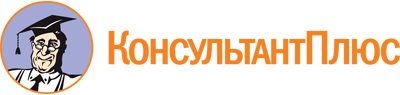 Постановление Правительства РФ от 05.08.2013 N 662
(ред. от 25.05.2019)
"Об осуществлении мониторинга системы образования"
(вместе с "Правилами осуществления мониторинга системы образования")Документ предоставлен КонсультантПлюс

www.consultant.ru

Дата сохранения: 10.12.2019
 Список изменяющих документов(в ред. Постановлений Правительства РФ от 21.03.2019 N 292,от 25.05.2019 N 657)Список изменяющих документов(в ред. Постановления Правительства РФ от 25.05.2019 N 657)Список изменяющих документов(в ред. Постановлений Правительства РФ от 21.03.2019 N 292,от 25.05.2019 N 657)